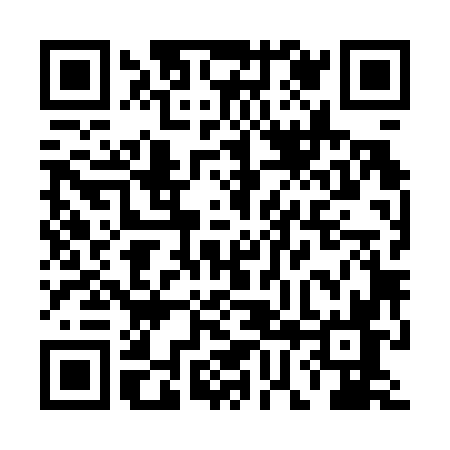 Prayer times for Dzietrzychowo, PolandWed 1 May 2024 - Fri 31 May 2024High Latitude Method: Angle Based RulePrayer Calculation Method: Muslim World LeagueAsar Calculation Method: HanafiPrayer times provided by https://www.salahtimes.comDateDayFajrSunriseDhuhrAsrMaghribIsha1Wed2:194:5712:335:438:0910:392Thu2:184:5512:325:448:1110:393Fri2:174:5312:325:458:1310:404Sat2:164:5112:325:468:1410:415Sun2:154:4912:325:478:1610:426Mon2:144:4712:325:498:1810:427Tue2:144:4512:325:508:2010:438Wed2:134:4312:325:518:2210:449Thu2:124:4112:325:528:2410:4510Fri2:114:3912:325:538:2510:4511Sat2:104:3812:325:548:2710:4612Sun2:104:3612:325:558:2910:4713Mon2:094:3412:325:568:3110:4814Tue2:084:3212:325:578:3210:4815Wed2:084:3112:325:588:3410:4916Thu2:074:2912:325:598:3610:5017Fri2:064:2712:326:008:3710:5118Sat2:064:2612:326:018:3910:5119Sun2:054:2412:326:028:4110:5220Mon2:054:2312:326:038:4210:5321Tue2:044:2112:326:048:4410:5322Wed2:034:2012:326:048:4510:5423Thu2:034:1812:326:058:4710:5524Fri2:024:1712:326:068:4810:5625Sat2:024:1612:336:078:5010:5626Sun2:024:1412:336:088:5110:5727Mon2:014:1312:336:098:5310:5828Tue2:014:1212:336:098:5410:5829Wed2:004:1112:336:108:5610:5930Thu2:004:1012:336:118:5711:0031Fri2:004:0912:336:128:5811:00